Zastupitelstvo města Prostějova s c h v a l u j evýkup části pozemku p.č. 5462 – zastavěná plocha a nádvoří v k.ú. Prostějov o výměře 238 m2 (dle geometrického plánu nově pozemek p.č. 5462/2 v k.ú. Prostějov) od vlastníka tohoto pozemku do vlastnictví Statutárního města Prostějova za kupní cenu ve výši dle znaleckého posudku (cena obvyklá), tj. celkem 440.000 Kč (cca 1.849 Kč/m2), za následujících podmínek:splatnost kupní ceny do 14 dnů po provedení vkladu vlastnického práva dle kupní smlouvy do katastru nemovitostí,v kupní smlouvě se Statutární město Prostějov zaváže, že v případě, že se Statutární město Prostějov stane vlastníkem stavby pro administrativu č.ev. 242 umístěné na pozemku p.č. 5467/3 v k.ú. Prostějov a tato stavba bude odstraněna, umožní Statutární město Prostějov rozšíření příjezdové komunikace k areálu prodávajícího umístěné na pozemku p.č. 5459/2 v k.ú. Prostějov, náklady na zpracování znaleckého posudku, geometrického plánu a správní poplatek spojený s podáním návrhu na povolení vkladu vlastnického práva do katastru nemovitostí uhradí Statutární město Prostějov,rozpočtové opatření, kterým se: - zvyšuje rozpočet výdajů- snižuje stav rezerv městaDůvodová zpráva:      Porada primátorky dne 26.09.2016 v rámci bodu 16. Různé projednala žádost náměstkyně primátorky Mgr. Ivany Hemerkové majetkoprávně prověřit pozemky DDM na Vápenici 9 ve dvorním traktu (pod dřevěnými domky) a rovněž projednat možný odkup nevyužívaného pozemku (zeleně, rovněž ve dvoře). Na poradě vedoucích odborů konané dne 27.10.2016 bylo uloženo Mgr. Vojtkovi po konzultaci s Mgr. Hemerkovou prověřit a na poradu primátorky 17.10.2016 předložit informaci o majetkoprávních vztazích ve dvorním traktu objektu DDM, Vápenice 9 (domky, zeleň). Jedná se o přední část dvorního traktu uvedeného objektu navazující na vstup z ulice Vápenice.      Odbor SÚMM předložil na poradu primátorky dne 17.10.2016 materiál s informacemi o majetkoprávních vztazích ve dvorním traktu objektu DDM, Vápenice 9, ve kterém bylo mimo jiné uvedeno, že z dostupných mapových podkladů a z výsledku šetření na místě samém je zjevné, že předmětná část dvorního traktu se nachází částečně na pozemcích p.č. 5465/1 a p.č. 5463, oba v k.ú. Prostějov, ve vlastnictví Statutárního města Prostějova, které jsou součástí majetku předaného příspěvkové organizaci Sportcentrum – dům dětí a mládeže Prostějov k hospodaření (jedná se o tzv. „svěřený majetek“), z části však dvorní trakt zasahuje i do pozemku p.č. 5462 v k.ú. Prostějov (část o výměře cca 240 m2), který je ve vlastnictví společnosti PRESSKAN system, a.s., se sídlem Prostějov, Vápenice 2974/13, IČ: 607 43 824. Vzhledem k tomu, že je žádoucí z důvodu dořešení majetkoprávních vztahů tuto část pozemku získat do vlastnictví Statutárního města Prostějova, bylo Odborem SÚMM navrženo se zástupcem společnosti PRESSKAN system, a.s., jednat o podmínkách výkupu předmětného pozemku do vlastnictví Statutárního města Prostějova.      Porada primátorky dne 17.10.2016 schválila postup dle písemného materiálu, tj. pokračovat v jednáních, a to za účasti Mgr. Jiřího Pospíšila, náměstka primátorky, s cílem dojednat takové podmínky výkupu, které budou pro město Prostějov přijatelné, návrhu výkupu předmětné části, či celého pozemku, bude poté předložen k projednání orgánům města.      Zástupce společnosti PRESSKAN system, a.s., nejprve podmiňoval výkup předmětného pozemku tím, že Statutární město Prostějov zajistí rozšíření přístupové komunikace k areálu společnosti PRESSKAN system, a.s., umístěné na pozemku p.č. 5459/2 v k.ú. Prostějov ve vlastnictví České republiky, s příslušností hospodařit s majetkem státu pro Úřad pro zastupování státu ve věcech majetkových, na pozemek p.č. 5467/3 v k.ú. Prostějov ve vlastnictví Statutárního města Prostějova (na pozemku stojí stavba pro administrativu ev.č. 242 ve vlastnictví Komunistické strany Čech a Moravy, se sídlem Politických vězňů 1531/9, Praha 1, Nové Město, PSČ: 110 00, IČ: 004 96 936). Tuto podmínku však nelze v současné době zajistit, neboť rozšíření přístupové komunikace je možné pouze za podmínky odstranění uvedené stavby pro administrativu, která však není ve vlastnictví Statutárního města Prostějova. Po vysvětlení problematiky nakonec zástupce společnosti PRESSKAN system, a.s., v říjnu loňského roku souhlasil s realizací výkupu předmětného pozemku při splnění následujících podmínek:v rámci zaměření bude prověřen celý průběh společné hranice tak, aby v případě zjištění dalších odchylek došlo k definitivnímu dořešení majetkoprávních vztahů; prověření průběhu společné hranice a zpracování geometrického plánu zajistí Statutární město Prostějov,kupní cena bude stanovena ve výši ceny obvyklé dle znaleckého posudku, jehož zpracování zajistí Statutární město Prostějov,správní poplatek spojený s podáním návrhu na povolení vkladu vlastnického práva uhradí Statutární město Prostějov,v kupní smlouvě se Statutární město Prostějov zaváže, že v případě, že se Statutární město Prostějov stane vlastníkem stavby pro administrativu ev.č. 242 umístěné na pozemku p.č. 5467/3 v k.ú. Prostějov a tato stavba bude odstraněna, umožní Statutární město Prostějov rozšíření příjezdové komunikace k areálu prodávajícího umístěné na pozemku p.č. 5459/2 v k.ú. Prostějov.     S ohledem na uvedené požadavky bylo v listopadu loňského roku nejprve u geodeta objednáno prověření průběhu společné hranice pozemků p.č. 5460/1, p.č. 5461/1, p.č. 5462, p.č. 6463, p.č. 5464 a p.č. 5465/1, vše v k.ú. Prostějov, a po odsouhlasení průběhu společné hranice ze strany zástupce společnosti PRESSKAN system, a.s., byl následně geodetem zpracován geometrický plán na oddělení části pozemku p.č. 5462 v k.ú. Prostějov, která je součástí dvorního traktu objektu Sportcentra DDM na ul. Vápenice 9 v Prostějově. Dle zpracovaného geometrického plánu se jedná o část pozemku o výměře 238 m2 (nově označena jako pozemek p.č. 5462/2 v k.ú. Prostějov).     Po zpracování geometrického plánu byl v lednu letošního roku u znalce objednán znalecký posudek na stanovení obvyklé ceny předmětného pozemku (dle geometrického plánu nově označen jako pozemek p.č. 5462/2 v k.ú. Prostějov). Dle zpracovaného znaleckého posudku byla obvyklá cena znalcem stanovena ve výši 440.000 Kč (cca 1.849 Kč/m2). Znalecký posudek byl následně zaslán k odsouhlasení zástupci společnosti PRESSKAN system, a.s., který s touto cenou jako s cenou kupní souhlasí.      Rada města Prostějova dne 20.03.2018 usnesením č. 8276 doporučila Zastupitelstvu města Prostějova schválit:výkup části pozemku p.č. 5462 – zastavěná plocha a nádvoří v k.ú. Prostějov o výměře 238 m2 (dle geometrického plánu nově pozemek p.č. 5462/2 v k.ú. Prostějov) od vlastníka tohoto pozemku do vlastnictví Statutárního města Prostějova za kupní cenu ve výši dle znaleckého posudku (cena obvyklá), tj. celkem 440.000 Kč (cca 1.849 Kč/m2), za následujících podmínek:splatnost kupní ceny do 14 dnů po provedení vkladu vlastnického práva dle kupní smlouvy do katastru nemovitostí,v kupní smlouvě se Statutární město Prostějov zaváže, že v případě, že se Statutární město Prostějov stane vlastníkem stavby pro administrativu č.ev. 242 umístěné na pozemku p.č. 5467/3 v k.ú. Prostějov a tato stavba bude odstraněna, umožní Statutární město Prostějov rozšíření příjezdové komunikace k areálu prodávajícího umístěné na pozemku p.č. 5459/2 v k.ú. Prostějov, náklady na zpracování znaleckého posudku, geometrického plánu a správní poplatek spojený s podáním návrhu na povolení vkladu vlastnického práva do katastru nemovitostí uhradí Statutární město Prostějov,rozpočtové opatření, kterým se: - zvyšuje rozpočet výdajů- snižuje stav rezerv města     S ohledem na výše uvedené skutečnosti Odbor SÚMM doporučuje realizovat výkup předmětného pozemku za podmínek dle návrhu usnesení. Výkup předmětného pozemku není kryt rozpočtem města, proto je současně předkládáno rozpočtové opatření kapitoly 50.     Předkládané rozpočtové opatření má vliv na rozpočet města. Dle výše uvedeného návrhu dojde ke snížení finančních prostředků ve Fondu rezerv a rozvoje o částku 449.000 Kč a současně ke zvýšení finančních prostředků výdajů u kapitoly 50 – správa a nakládání s majetkem města o částku 449.000 Kč. Finanční prostředky na úhradu kupní ceny navrhuje Odbor SÚMM čerpat z Fondu rezerv a rozvoje, neboť vzhledem ke skutečnosti, že souhlas vlastníka předmětného pozemku s jeho prodejem Statutárnímu městu Prostějovu za navržených podmínek byl získán Odborem správy a údržby majetku města Magistrátu města Prostějova až v průběhu měsíce února 2018, nebylo možné je zahrnout do návrhu rozpočtu Statutárního města Prostějova na rok 2018.     Materiál byl předložen k projednání na schůzi Finančního výboru dne 09.04.2018.Přílohy:	situační mapageometrický plánfotovýpis z obchodního rejstříkuProstějov:	29.03.2018Osoba odpovědná za zpracování materiálu:	Mgr. Libor Vojtek, v. r. 		vedoucí Odboru SÚMM Zpracoval:	Bc. Vladimír Hofman, v. r. 		odborný referent oddělení nakládání s majetkem města Odboru SÚMM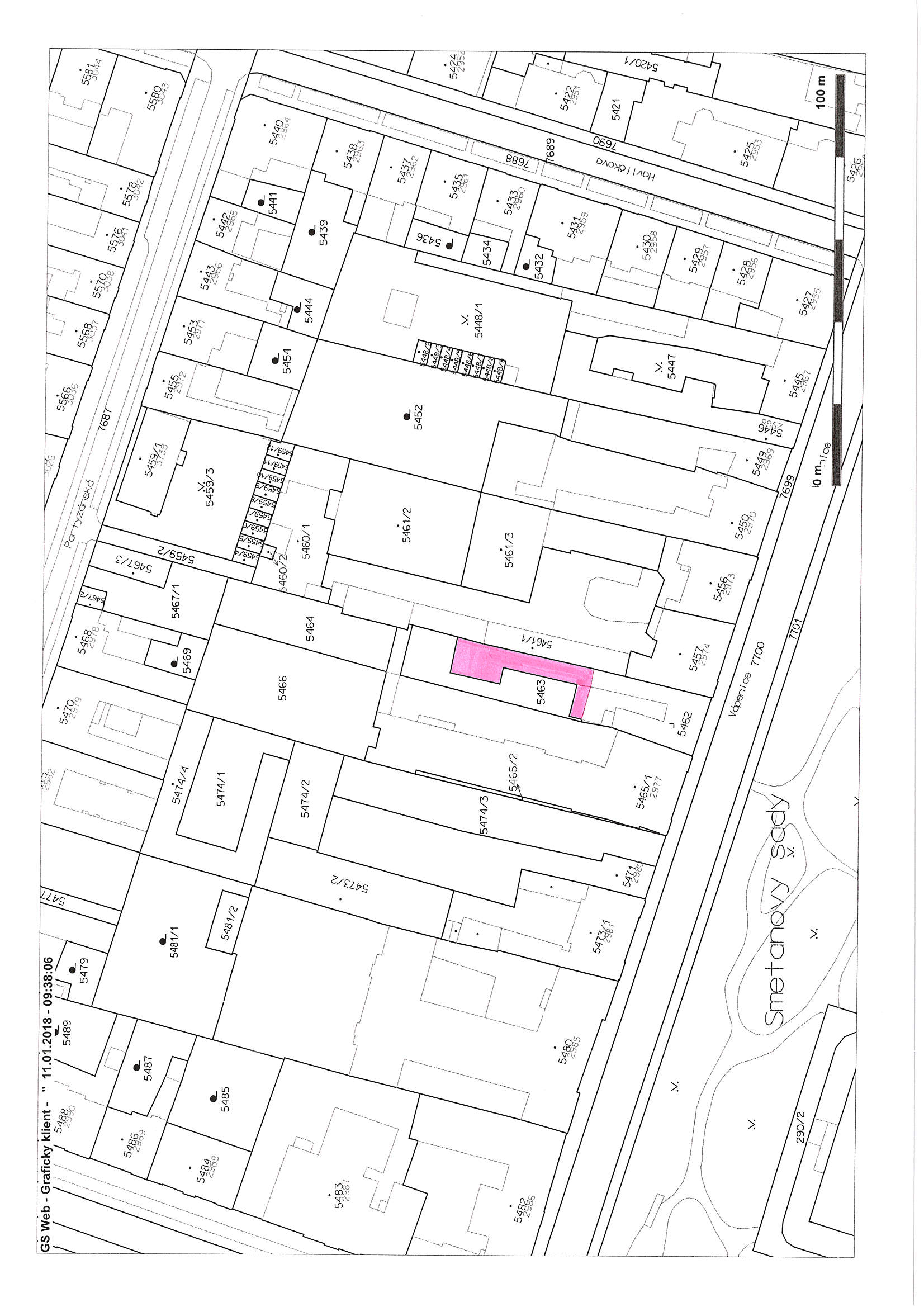 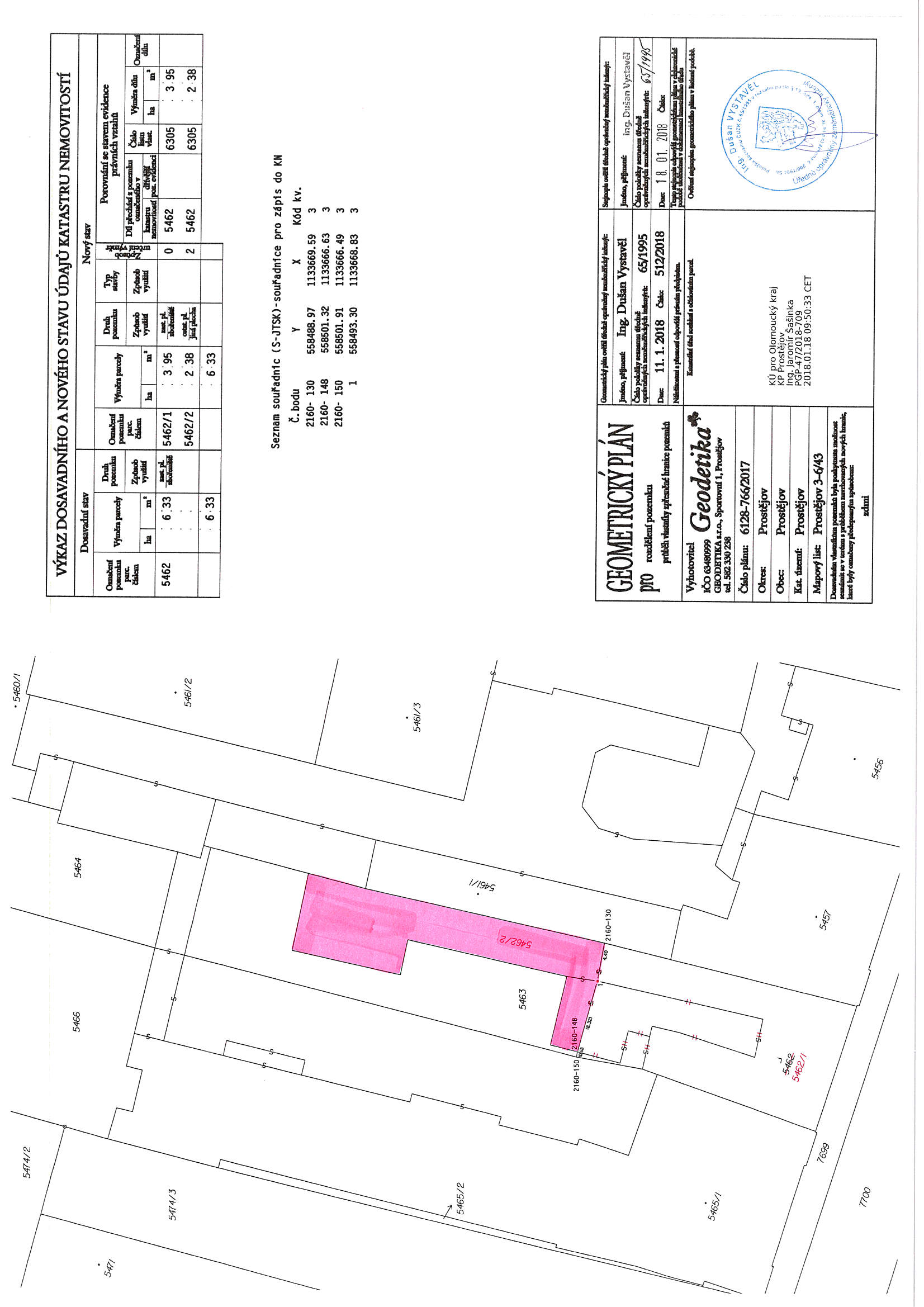 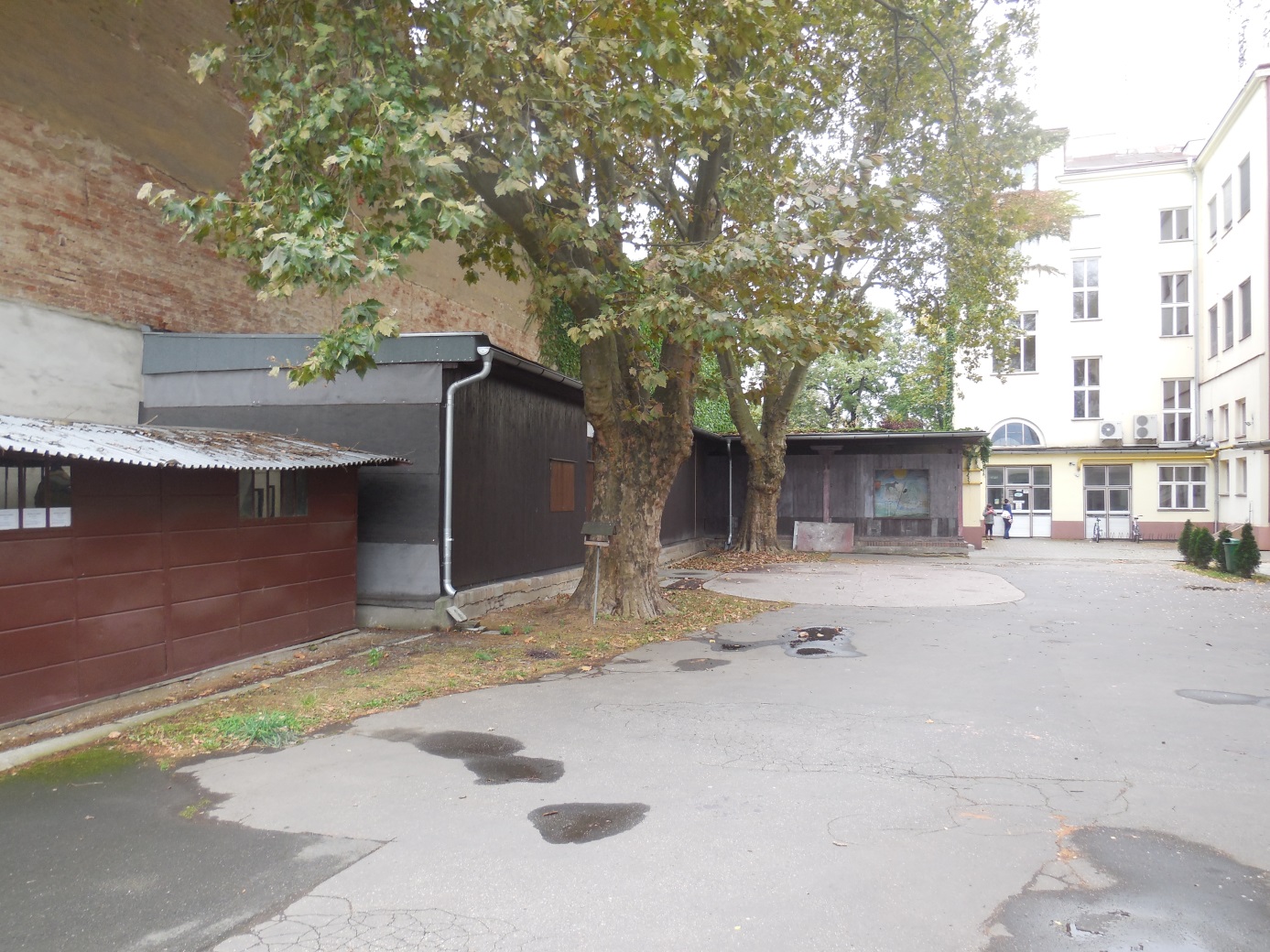 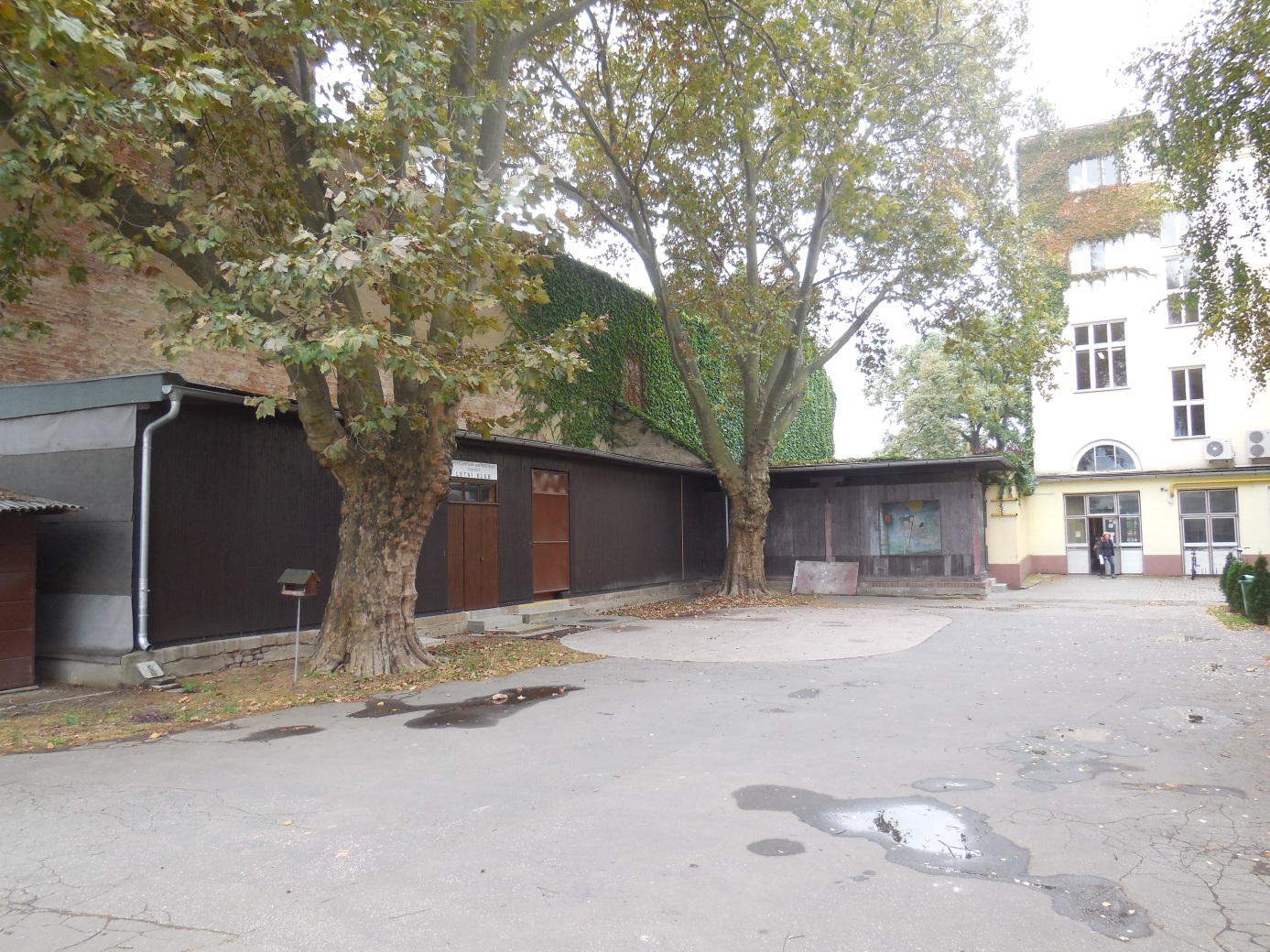 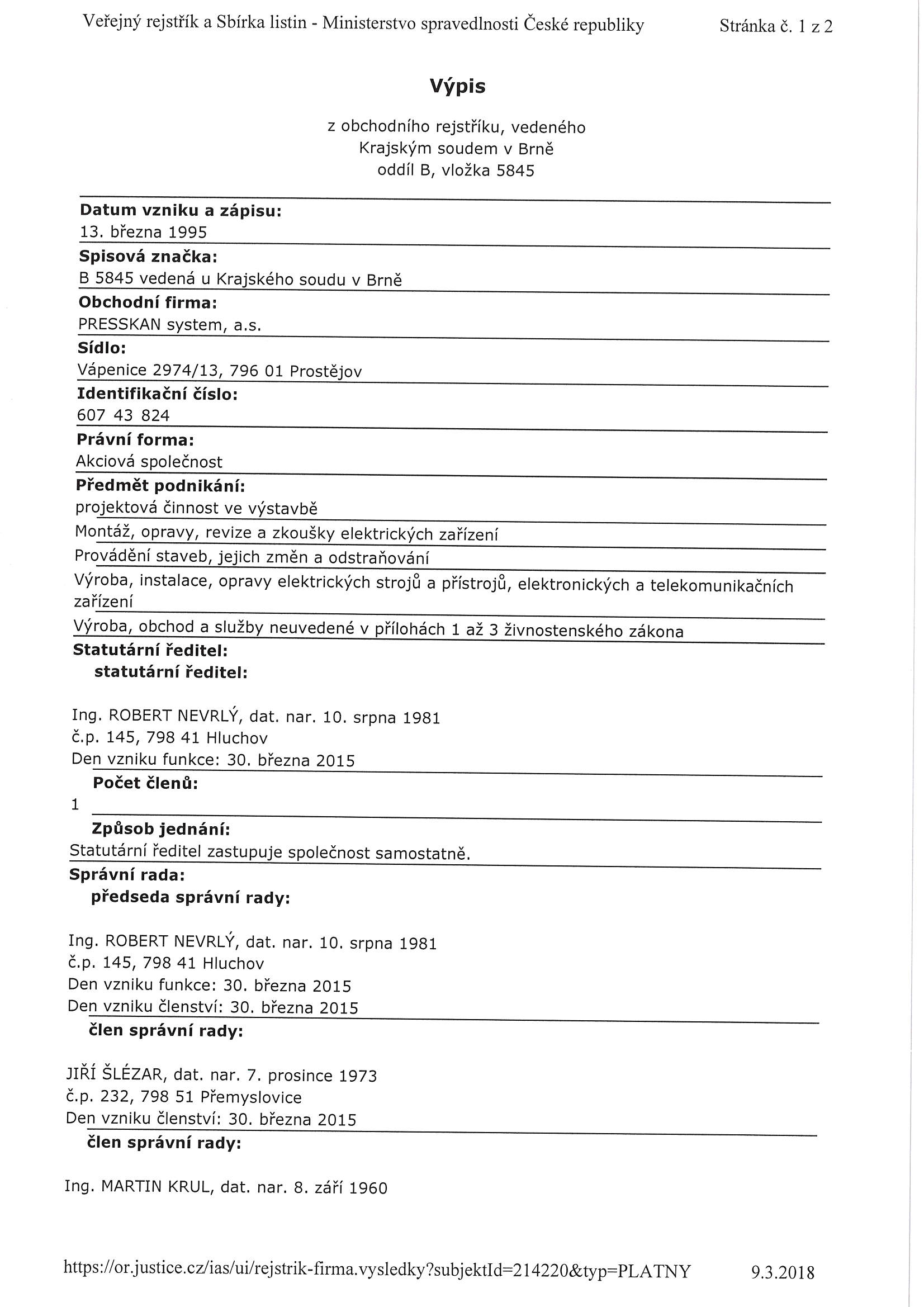 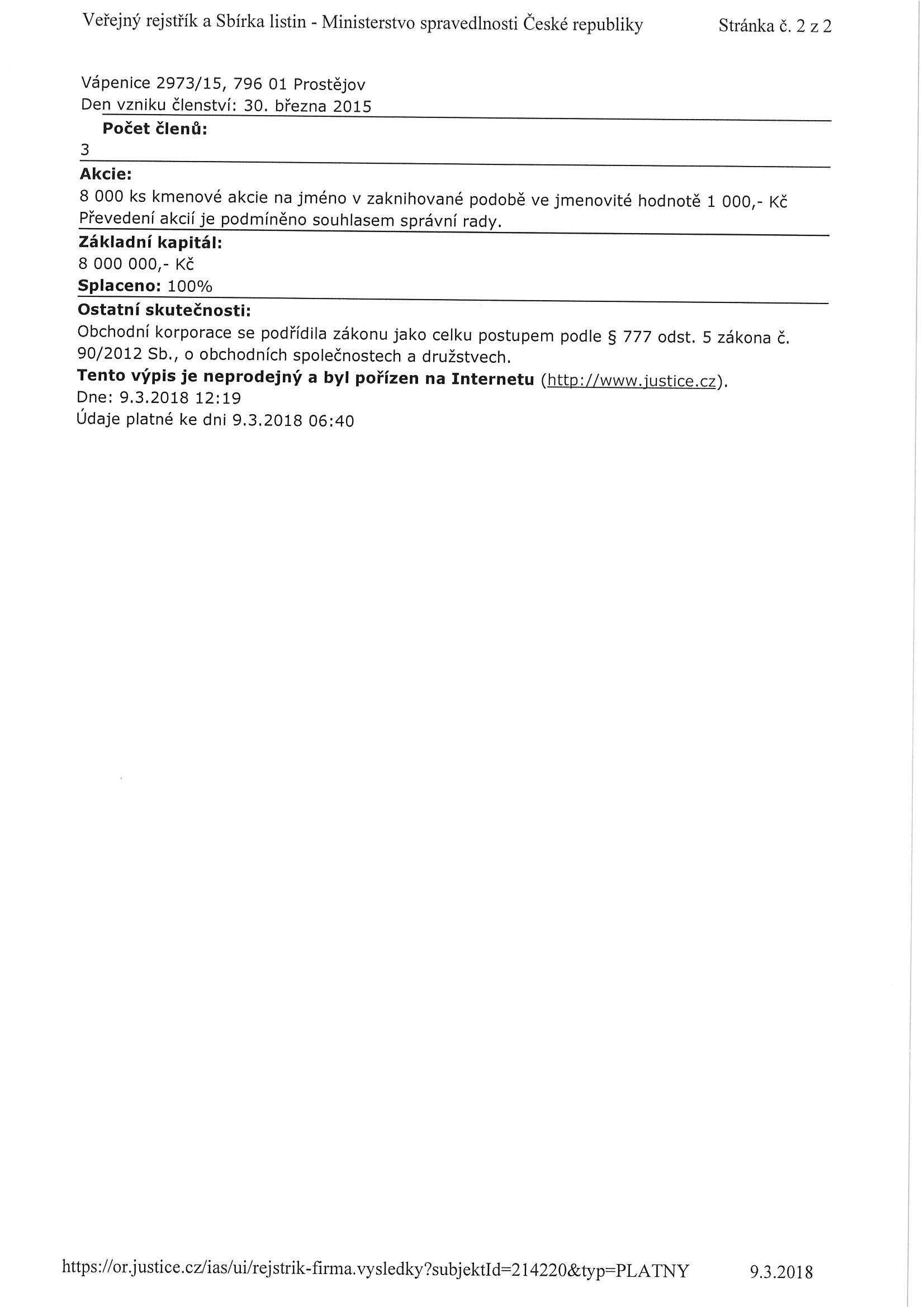 MATERIÁLMATERIÁLčíslo: pro zasedání pro zasedání pro zasedání pro zasedání Zastupitelstva města Prostějova konané dne 16.04.2018Zastupitelstva města Prostějova konané dne 16.04.2018Zastupitelstva města Prostějova konané dne 16.04.2018Zastupitelstva města Prostějova konané dne 16.04.2018Název materiálu:Schválení výkupu části pozemku p.č. 5462 v k.ú. Prostějov a rozpočtové opatření kapitoly 50 – správa a nakládání s majetkem městaSchválení výkupu části pozemku p.č. 5462 v k.ú. Prostějov a rozpočtové opatření kapitoly 50 – správa a nakládání s majetkem městaSchválení výkupu části pozemku p.č. 5462 v k.ú. Prostějov a rozpočtové opatření kapitoly 50 – správa a nakládání s majetkem městaPředkládá:Rada města ProstějovaRada města ProstějovaRada města ProstějovaMgr. Jiří Pospíšil, náměstek primátorky, v. r. Mgr. Jiří Pospíšil, náměstek primátorky, v. r. Mgr. Jiří Pospíšil, náměstek primátorky, v. r. Návrh usnesení:Návrh usnesení:Návrh usnesení:Návrh usnesení:KapitolaODPAPolZPUZOrganizaceO hodnotu v Kč0000000050006409613010500000000000449.000zvýšení pol. 6130 – pozemky; výkup části pozemku p.č. 5462 v k.ú. Prostějov (kupní cena, náklady na zpracování znaleckého posudku a správní poplatek spojený s podáním návrhu na povolení vkladu vlastnického práva do katastru nemovitostí)zvýšení pol. 6130 – pozemky; výkup části pozemku p.č. 5462 v k.ú. Prostějov (kupní cena, náklady na zpracování znaleckého posudku a správní poplatek spojený s podáním návrhu na povolení vkladu vlastnického práva do katastru nemovitostí)zvýšení pol. 6130 – pozemky; výkup části pozemku p.č. 5462 v k.ú. Prostějov (kupní cena, náklady na zpracování znaleckého posudku a správní poplatek spojený s podáním návrhu na povolení vkladu vlastnického práva do katastru nemovitostí)zvýšení pol. 6130 – pozemky; výkup části pozemku p.č. 5462 v k.ú. Prostějov (kupní cena, náklady na zpracování znaleckého posudku a správní poplatek spojený s podáním návrhu na povolení vkladu vlastnického práva do katastru nemovitostí)zvýšení pol. 6130 – pozemky; výkup části pozemku p.č. 5462 v k.ú. Prostějov (kupní cena, náklady na zpracování znaleckého posudku a správní poplatek spojený s podáním návrhu na povolení vkladu vlastnického práva do katastru nemovitostí)zvýšení pol. 6130 – pozemky; výkup části pozemku p.č. 5462 v k.ú. Prostějov (kupní cena, náklady na zpracování znaleckého posudku a správní poplatek spojený s podáním návrhu na povolení vkladu vlastnického práva do katastru nemovitostí)zvýšení pol. 6130 – pozemky; výkup části pozemku p.č. 5462 v k.ú. Prostějov (kupní cena, náklady na zpracování znaleckého posudku a správní poplatek spojený s podáním návrhu na povolení vkladu vlastnického práva do katastru nemovitostí)KapitolaODPAPolZPUZOrganizaceO hodnotu v Kč0000000070811510700000000000449.000snížení pol. 8115 – Fond rezerv a rozvojesnížení pol. 8115 – Fond rezerv a rozvojesnížení pol. 8115 – Fond rezerv a rozvojesnížení pol. 8115 – Fond rezerv a rozvojesnížení pol. 8115 – Fond rezerv a rozvojesnížení pol. 8115 – Fond rezerv a rozvojesnížení pol. 8115 – Fond rezerv a rozvojeKapitolaODPAPolZPUZOrganizaceO hodnotu v Kč0000000050006409613010500000000000449.000zvýšení pol. 6130 – pozemky; výkup části pozemku p.č. 5462 v k.ú. Prostějov (kupní cena, náklady na zpracování znaleckého posudku a správní poplatek spojený s podáním návrhu na povolení vkladu vlastnického práva do katastru nemovitostí)zvýšení pol. 6130 – pozemky; výkup části pozemku p.č. 5462 v k.ú. Prostějov (kupní cena, náklady na zpracování znaleckého posudku a správní poplatek spojený s podáním návrhu na povolení vkladu vlastnického práva do katastru nemovitostí)zvýšení pol. 6130 – pozemky; výkup části pozemku p.č. 5462 v k.ú. Prostějov (kupní cena, náklady na zpracování znaleckého posudku a správní poplatek spojený s podáním návrhu na povolení vkladu vlastnického práva do katastru nemovitostí)zvýšení pol. 6130 – pozemky; výkup části pozemku p.č. 5462 v k.ú. Prostějov (kupní cena, náklady na zpracování znaleckého posudku a správní poplatek spojený s podáním návrhu na povolení vkladu vlastnického práva do katastru nemovitostí)zvýšení pol. 6130 – pozemky; výkup části pozemku p.č. 5462 v k.ú. Prostějov (kupní cena, náklady na zpracování znaleckého posudku a správní poplatek spojený s podáním návrhu na povolení vkladu vlastnického práva do katastru nemovitostí)zvýšení pol. 6130 – pozemky; výkup části pozemku p.č. 5462 v k.ú. Prostějov (kupní cena, náklady na zpracování znaleckého posudku a správní poplatek spojený s podáním návrhu na povolení vkladu vlastnického práva do katastru nemovitostí)zvýšení pol. 6130 – pozemky; výkup části pozemku p.č. 5462 v k.ú. Prostějov (kupní cena, náklady na zpracování znaleckého posudku a správní poplatek spojený s podáním návrhu na povolení vkladu vlastnického práva do katastru nemovitostí)KapitolaODPAPolZPUZOrganizaceO hodnotu v Kč0000000070811510700000000000449.000snížení pol. 8115 – Fond rezerv a rozvojesnížení pol. 8115 – Fond rezerv a rozvojesnížení pol. 8115 – Fond rezerv a rozvojesnížení pol. 8115 – Fond rezerv a rozvojesnížení pol. 8115 – Fond rezerv a rozvojesnížení pol. 8115 – Fond rezerv a rozvojesnížení pol. 8115 – Fond rezerv a rozvoje